СТАНОВИЩЕЗа дисертационния труд на Борислав Валентинов Момчилов на тема „Аболиционизмът и влиянието му върху гражданското общество в Нова Англия 1831 – 1861 г.“, 255 с., за присъждане на ОНС „доктор“ от проф. д.и.н. Радослав Захариев Мишев	Научна област: 2. Хуманитарни науки. Професионално направление: 2.2. История и археология. Научна специалност: Нова и най-нова обща история (Нова обща история). СУ „Св. Климент Охридски“, Исторически факултет, катедра „Нова и съвременна история“. Тема на дисертацията: „Аболиционизмът и влиянието му върху гражданското общество в Нова Англия 1831 – 1861 г.“	Дисертантът Борислав В. Момчилов демонстрира впечатляваща образователна и научна подготовка. През 2007 – 2011 г. се обучава в специалност история, специализация История на новото време при ИФ на СУ. „Св. Климент Охридски“ и получава диплома за „бакалавър“. Логично следва завършването на ОКС „магистър“ в специалност „Кризи, конфликти и дипломация в световната политика XVI – XXI век“ в СУ „Св. Климент Охридски“. През 2012 г. получава сертификат от Министерството на външните работи на Република България  в отдел „Канцелария и административно осигуряване“. От 2015 до 2019 г. е докторант в катедра Нова и съвременна история към Историческия факултет на СУ „Св. Климент Охридски“. През 2016 г. получава стипендия за научноизследователска дейност на докторанти „Фулбрайт“. През юли – август 2017 г. преминава академична подготовка в университет Дрексел, Филаделфия, Пенсилвания – САЩ, а от септември 2017 до март 2018 г.  е на специализация в Университет Харвард, Кеймбридж, Масачузетс – САЩ.Описание на дисертационния труд. Робството с неговите апологети и противници е една от значимите теми по История на новото време, а рецидиви на това негативно историческо явление се забелязват и през ХХ век. Проблемът е толкова тежък и сложно свързан с развитието на много държави, че някои водещи страни на западната демокрация го споделят и изживяват с цената на много усилия и катаклизми. Достатъчно е да споменем факта, че в страна като САЩ ,която манифестира такива значими идеи за политическо равенство, модерно държавно устройство  и свобода съжителства с робството в продължение около 80 години. Ако се вземат в предвид и наследените расови последици и наслоения от робството виждаме, че почти два века американското общество се развива под тежкото влияние на този проблем.  В този смисъл Борислав Момчилов е работил в периметъра на мащабна и значима тема за аболиционизма през XIX век в частност върху аболиционизма и отражението му сред гражданското общество в Нова Англия през 1831 – 1861 г.	В структурно отношение дисертационният труд е построен много добре като се състои от въведение, три глави, заключение, извори и библиография. Въведението поставя и изяснява предмета на изследване и актуалността на темата. Също така защитава географските и  хронологическите рамки, целите, задачите и методите на изследването. Маркират се приносите, а особено обширно са показани изворите и документите.. Обичайният историографски преглед е подробен и стойностен като авторите са проследени хронологически и по направления. Първа глава е озаглавена „Създаването на „The Liberator“ и популяризиране на движението 1831 – 1840“ като в първия параграф, който има необходимия уводен характер, дава информация за аболиционистите преди аболиционизма и развитието на антиробовладелската мисъл преди 1831 г.  Авторът детайлно описва дейността на личности и цялостното състояние на проблема като за пръв път в България се дава толкова подробна информация. Борислав Момчилов откроява известната умереност на квакерите, които търсят компромис между справедливостта и грешния свят и радикализма на аболиционистите (с. 34). Същевременно се обръща внимание на демократичния фактор в Нова Англия. С оглед на по-незапознатите читатели би могло накратко да се обясни същността на сектата на квакерите. Вторият акцент на тази глава е поставен върху Уйлям Лойд Гарисън и Натаниел Търнър през 1831 – 1832 г. Показано е рязкото нарастване на броя на вестниците и тяхната роля сред обществото, както и оформянето на доктрината за незабавна еманципация. По-нататък се дава информация и коментира създаването на Американското антиробовладелско общество, политическата ситуация през 1836 – 1837 г. и особено резонанса от убийството на Илайджа Ловджой. Обект на изследване е антиробовладелската политическа линия и схизмата в движението през 1838 – 1840 г. Искам да изтъкна, че дисертантът много добре разяснява същността на двете течения в аболиционизма – политически аболиционисти и радикални аболиционисти, както и формирането на Партията на свободата (с. 92). 	Втора глава „Възход на политическият аболиционизъм 1840 – 1850 г.“ започва със създаването на Свободната партия и делото „Амистад“ 1840 – 1841 г. Делото „Амистад“ открива поредица от подобни събития, които по-нататък авторът разглежда в дисертацията, и които поляризират американското общество като ескалират до създаване на ситуация за започване на Гражданската война. Борислав Момчилов разкрива многообразието и колебанията на различните течения в Аболиционисткото движение – страстите около присъединяването на Тексас, страховете от разпространяване на робството и дори до идеята за отделяне от САЩ (с. 152). Не е отминат и компромисът от 1850 г., предизвикал общественото недоволство в Нова Англия. Трета глава „Краят на една епоха 1851 – 1861“отразява ескалацията на противоречията по въпроса за робството от отделни спорни случаи и световноизвестни антиробовладелски романи като „чичо Томовата колиба“ през кървавите събития в Канзас, делото „Дред Скот“ и въстанието на Джон Браун. Естествено главата е приключена с Конфискационният акт от 6 август 1861 г. Изложението показва по отличен начин неизбежността от въоръжения сблъсък между аболиционистите и техните симпатизанти от една страна и робовладелския елит на Юга от друга.	Заключението разкрива много добре сложните отношения между аболиционистите и гражданското общество. Всъщност стремежът на робовладелците към експанзия вътре и извън държавата се възприема като заплаха от гражданското общество в Нова Англия и това обективно улеснява пропагандата и дейността на аболиционистите. По такъв начин налагане на робството на цялата територия на САЩ става въпрос на живот и смърт и за двете спорещи части на американското общество. Лидерите на Юга са наясно, че времето работи против тях и затова след като се убеждават, ме няма да успеят да въведат робството на територията на цялата държава се ориентират към сецесия. Сред дейците на аболиционистите също има идеи за отделяне от САЩ, за да не приемат реалността на робовладението, но в крайна сметка те залагат на единството на държавата и насилственото премахване на робството. Впечатлява обстойното разглеждане и коментиране на такова неизвестно за българската историография явление като петиционната кампания в началото на 30-те години. Авторът показва как разгръщането на кампанията принуждава робовладелските дейци да прибягват до обективно непопулярни рестриктивни мерки. Борислав Момчилов уместно констатира, че за разлика от масовите очаквания в икономическо отношение в навечерието на Гражданската война робовладелското южняшко общество процъфтява. Засегнат е и въпросът за универсалната еманципация като дисертантът прецизно уточнява границата между нея и конкретната борба за премахване на робството. Наличието на отделни такива мнения за универсална еманципация не може да преодолее тежките вековни наслоения н манталитета на хората и проблемът остава за в бъдеще. За съжаление конкретните  резултати в това направление ще бъдат постигнати доста късно – чак след около едно столетие. Научни приноси. Дозирано посочените от дисертанта научни приноси точно отразяват неговите постижения. Според мен те могат да бъдат групирани по следния начин: Дисертационният труд изследва непозната за българската историография тема.При констатациите и защитата на своите тези Борислав Момчилов използва разнообразен, оригинален и убедителен доказателствен материал. Особено ме впечатли изобилието от доказателства, които илюстрират петиционната кампания в нейните нюанси, инициативи и последици. Това явление е непознато за българския образован читател. Освен това опитите за нейното ограничаване от страна на проробовладелските кръгове допълнително компрометира каузата на робовладелците.  Явно докторантът е съумял успешно да оползотвори пребиваването си в такъв университетски и научен център като Харвард, за да проучи и събере изключително интересен и солиден доказателствен материал.Ще допълня, че авторът много детайлно разкрива теченията сред аболиционистите, проблемите пред тях, съотношението премахване на робството – универсална еманципация. Значителна е и палитрата на исканията за премахването на робството чрез различни технологии и методи  - еволюционно, радикално. Отрадно впечатление прави, че дисертантът разглежда аболиционизма във връзка  с аболиционизма във Великобритания.Уточнени и показани са похватите за постигането на връзка между аболиционизма и гражданското общество.Анализирани са публикации в много вестници. Тъй като пресата в нейните мащаби и направления е един от важните показатели на гражданското общество, авторът показва нейната роля в антиробовладелската кампания.Изтъква се факторът на антиробовладелските книги, тъй като те решително въздействат върху американското общество. Описанията на уродливите черти на робството в американския Юг убеждават жителите на нова Англия, които нямат пряк поглед върху това явление, в неприемливата същност на системата на робството.Поставя се акцент върху идеята за решаващото влияние на робовладелците върху централното правителство, което става нетърпима пречка пред бъдещото развитие на свободните щати.Препоръки. С оглед на евентуално бъдещо издаване на труда бих отправил някои препоръки. Смятам, че дисертантът би могъл да засегне накратко в текста на дисертацията проблема за икономическата мотивация на робството като обясни защо робството, противно на общоизвестната логика, е много печелившо за южняците. Толкова е важно, че робовладелците не се поколебават да започнат една от най-кръвопролитните войни на XIX век. Борислав Момчилов е наясно с това, защото в заключението пояснява, че южните щати се радват на икономически просперитет. Освен това в началото на дисертацията споменава за памукоочистителната машина на Уитни. За това има вътрешни и външни фактори, особено усиленото търсене на памук вследствие на Първата индустриална революция и др.	Авторефератът много добре представя съдържанието, изводите инициативи и последици и приносите на дисертанта. Дисертацията има оригинален характер като в нея са налице всички компоненти на стойностен научноизследователски труд – солиден, разнообразен и оригинален доказателствен материал и приемливи констатации и изводи. Освен това текстът е интересен и четивен. Законовите изисквания по процедурата за тази научна степен също са спазени. Депозирани са 5 публикации по дисертацията и 1 извън нея (за САЩ на Потсдамската конференция). Публикациите по дисертационния труд са предостатъчно и са публикувани в научни периодични издания.Заключение. Въз основа на показаните дотук научни приноси и качества на дисертанта Борислав Момчилов смятам, че дисертационният труд и работата на дисертанта напълно покриват законовите изисквания за присъждане на образователната и научна степен „доктор“. Депозираните публикации също са предостатъчно. Затова давам положително становище и убедено предлагам на уважаемото  Научно жури да присъди образователната и научна степен „доктор“ на Борислав Момчилов.						Проф. д.и.н. Радослав Мишев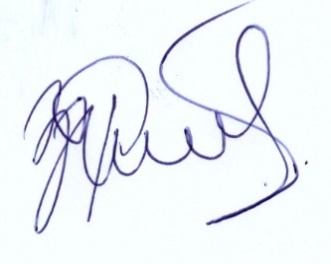 